A° 2020	N° 112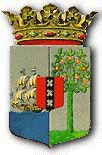 PUBLICATIEBLADLANDSVERORDENING van de 12de oktober 2020 tot wijziging van de Landsverordening comptabiliteit 2010____________In naam van de Koning!______De Gouverneur van Curaçao,In overweging genomen hebbende: dat het noodzakelijk is om de Landsverordening comptabiliteit 2010 met terugwerkende kracht te wijzigingen ten behoeve van de uitvoering van de taken en het uitbrengen van de rapporten, bedoeld in artikel 3 van de Landsverordening van de 15de september 2015 houdende de aanwijzing van de interne accountant van de Regering van Curaçao;Heeft, de Raad van Advies gehoord, met gemeen overleg der Staten, vastgesteld onderstaande landsverordening:Artikel IDe Landsverordening comptabiliteit 2010 wordt als volgt gewijzigd:A.Aan artikel 1 wordt onder vervanging van de punt aan het slot van onderdeel j door een puntkomma, een nieuw onderdeel k toegevoegd, luidende: k. het Land: de openbare rechtspersoon Curaçao.B. Artikel 4, eerste lid, komt te luiden:Alle baten en lasten van het Land, met uitzondering van de overige rechtspersonen van het Land die ingevolge de definitie van de System of National Accounts van de United Nations tot de collectieve sector behoren, worden geraamd en verantwoord tot hun bruto bedrag onder het ministerie of staatsorgaan waaronder die entiteit ressorteert.C. Onder vervanging van de punt aan het slot van onderdeel h door een puntkomma, worden twee nieuwe onderdelen i en j aan artikel 12, vierde lid, toegevoegd, luidende: i.   een overzicht van de nettobedragen van de baten en lasten van de collectieve sector;een overzicht van verbruik van goederen en diensten.D.Onder verlettering van de onderdelen o en p van artikel 18 tot q en r, worden twee nieuwe onderdelen o en p ingevoegd, luidende:o.  een overzicht van de nettobedragen van de baten en lasten van de collectieve sector;p. een overzicht van verbruik van goederen en diensten.E.Artikel 44 wordt als volgt gewijzigd:1. 	In het tweede lid, onderdeel b, wordt de puntkomma vervangen door een punt.2.  Het tweede lid, onderdeel c, komt te vervallen.3. 	Onder vernummering van het derde lid tot vierde lid, wordt een nieuw derde lid ingevoegd:3. 	Alleen de Minister van Financiën indien het hemzelf aangaat, dan wel de minister die het aangaat gezamenlijk met de Minister van Financiën, kunnen bij landsbesluit gegeven krachtens landsverordening worden gemachtigd tot het vervreemden van aan het Land in eigendom toebehorende aandelen in privaatrechtelijke rechtspersonen.Artikel IIDeze landsverordening treedt inwerking met ingang van de dag na de datum van bekendmaking en werkt terug tot en met 1 januari 2017, met uitzondering van:artikel 12, vierde lid, onderdeel j, en artikel 18, onderdeel p, die met ingang van 1 januari 2021, enartikel 44, derde lid, die met ingang van de dag na de datum van bekendmaking, inwerking treden. Gegeven te Willemstad, 12 oktober 2020L.A. GEORGE-WOUTDe Minister van Financiën, K.A. GIJSBERTHAUitgegeven de 16de oktober 2020De Minister van Algemene Zaken,E. P. RHUGGENAATH